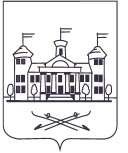 МУНИЦИПАЛЬНЫЙ СОВЕТВНУТРИГОРОДСКОГО МУНИЦИПАЛЬНОГО ОБРАЗОВАНИЯ ГОРОДА ФЕДЕРАЛЬНОГО ЗНАЧЕНИЯ САНКТ-ПЕТЕРБУРГА ПОСЕЛОК ПАРГОЛОВОшестого созыва2019 - 2024 гг.Р Е Ш Е Н И Е06.12.2023                                                                                                          № 20«О внесении изменений в решение Муниципального совета внутригородского муниципального образования города федерального значения Санкт-Петербурга поселок Парголово от 14.12.2022 г. № 21 «О бюджете внутригородского муниципального образования города федерального значения Санкт-Петербурга поселок Парголово на 2023 год и на плановый период 2024 и 2025 годов»В соответствии с постановлением Местной администрации внутригородского муниципального образования города федерального значения Санкт-Петербурга поселок Парголово (далее – МО Парголово) от 01.12.2023 г. № 46 «О внесении изменений в постановление Местной администрации внутригородского муниципального образования города федерального значения Санкт-Петербурга поселок Парголово от 31.10.2022 г. № 38 «Об утверждении муниципальных программ, финансируемых из местного бюджета внутригородского муниципального образования города федерального значения Санкт-Петербурга поселок Парголово на 2023 год и на плановый период 2024 и 2025 годов» и Законом Санкт-Петербурга от 08.11.2023 № 634-129 "О внесении изменений в Закон Санкт-Петербурга "О бюджете Санкт-Петербурга на 2023 год и на плановый период 2024 и 2025 годов", Муниципальный совет МО Парголово принимаетР Е Ш Е Н И Е1. Внести в решение Муниципального совета МО Парголово от 14.12.2022 г. № 21 «О бюджете внутригородского муниципального образования города федерального значения Санкт-Петербурга поселок Парголово на 2023 год и на плановый период 2024 и 2025 годов» следующие изменения и дополнения:1.1. Подпункт 1.1. пункта 1 изложить в следующей редакции:«Утвердить общий объем доходов:на 2023 год - в сумме 307 347,4 тыс. руб.;1.2. Подпункт 1.2. пункта 1 изложить в следующей редакции:«Утвердить общий объем расходов:на 2023 год – в сумме 316 230,4 тыс. руб.»;1.3. Подпункт 1.3. пункта 1 изложить в следующей редакции:«Установить дефицит бюджета:на 2023 год – в сумме 8 883,0 тыс. руб.»;1.4. В пункт 2 внести следующие изменения:«Утвердить объем поступлений доходов в бюджет МО Парголово на 2023 год согласно приложению 1».1.5. В пункт 4 внести следующие изменения:«Утвердить ведомственную структуру расходов бюджета МО Парголово на 2023 год согласно приложению 2».1.6. В пункт 6 внести следующие изменения:«Утвердить распределение бюджетных ассигнований бюджета МО Парголово по разделам, подразделам, целевым статьям (муниципальным программам и непрограммным направлениям деятельности), группам (группам и подгруппам) видов расходов и (или) по целевым статьям (муниципальным программам и непрограммным направлениям деятельности), группам (группам и подгруппам) видов расходов классификации расходов бюджетов на 2023 год согласно приложению 3».1.7. В пункт 8 внести следующие изменения:«Утвердить общий объем бюджетных ассигнований, направляемых на исполнение публичных нормативных обязательств:на 2023 год - в сумме 22 224,5 тыс. руб.»1.8. В пункт 9 внести следующие изменения:«Утвердить источники финансирования дефицита бюджета МО Парголово на 2023 год согласно приложению 4».1.9. Пункт 12 изложить в следующей редакции:«Утвердить объем субвенций местному бюджету МО Парголово на исполнение органами местного самоуправления в Санкт-Петербурге отдельных государственных полномочий Санкт-Петербурга по организации и осуществлению деятельности по опеке и попечительству, назначению и выплате денежных средств на содержание детей, находящихся под опекой или попечительством, и денежных средств на содержание детей, переданных на воспитание в приемные семьи, в Санкт-Петербурге:на 2023 год - в сумме 38 669,4 тыс. руб.»1.10. Пункт 15 изложить в следующей редакции:«Исключить объем бюджетных ассигнований резервного фонда Местной администрации МО Парголово в 2023 году».2. Контроль за исполнением данного решения возложить на Главу МО Парголово.3. Настоящее решение вступает с момента его официального опубликования.Глава МО Парголово                                                                                       О. А. Кутыловская